评选研究生奖助学金系统（导师用）一、浏览器要求推荐使用谷歌浏览器进行操作。注：360系列浏览器使用时，不支持兼容模式，请使用极速模式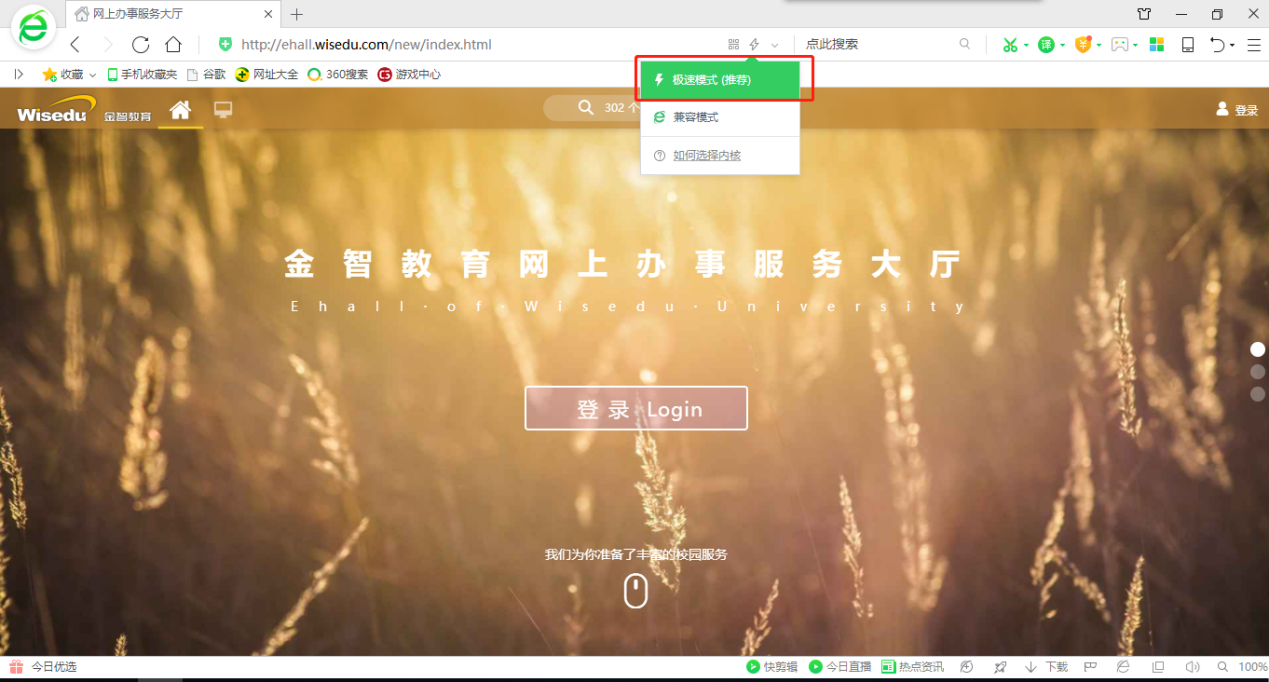 二、用户登录1、登录地址：http://ehall.nju.edu.cn，点击右上角登录按钮，用统一身份认证用户名和密码登录平台。（即用户名为工号，密码为统一身份认证密码，统一身份认证的初始密码为身份证号码的后六位）。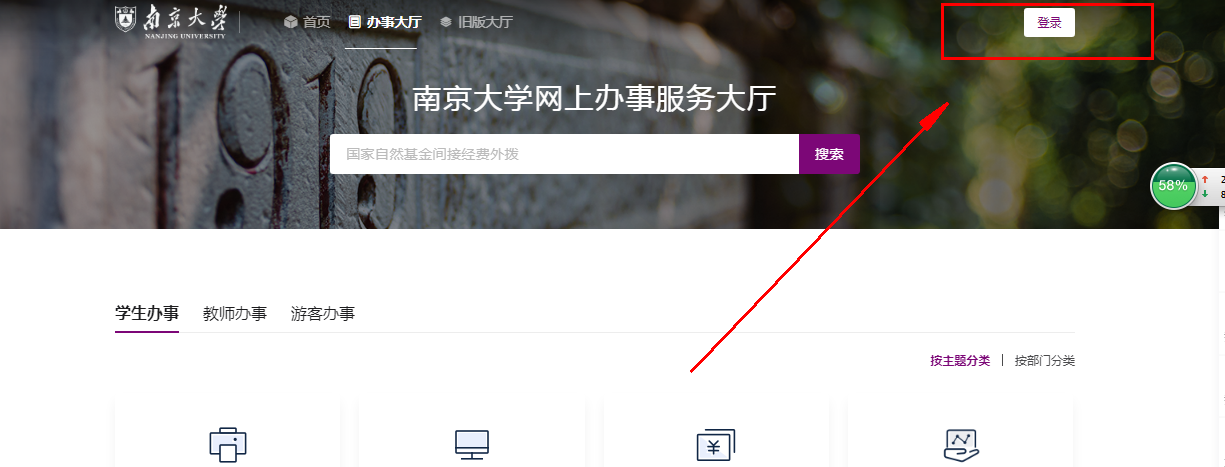 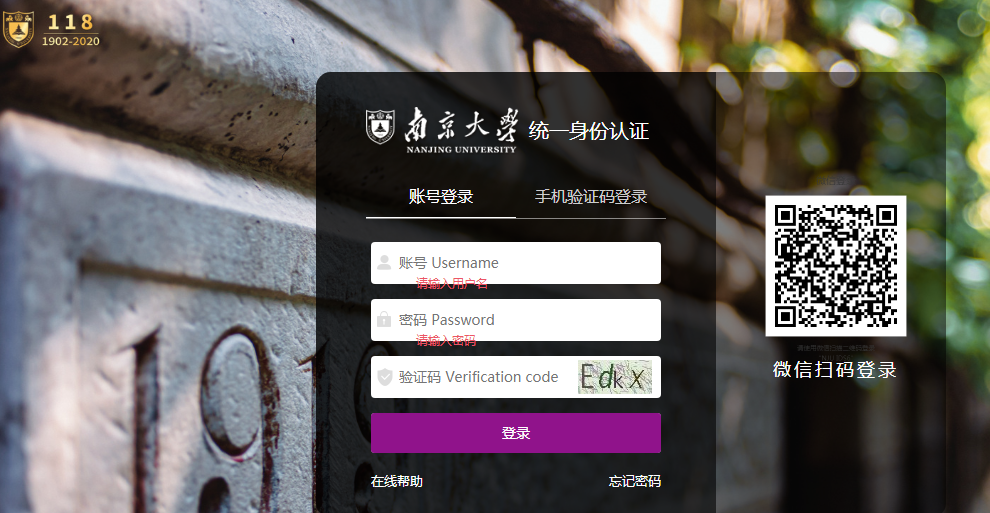 2、进入办事大厅页面，搜索研究生奖助学金模块，点击进入。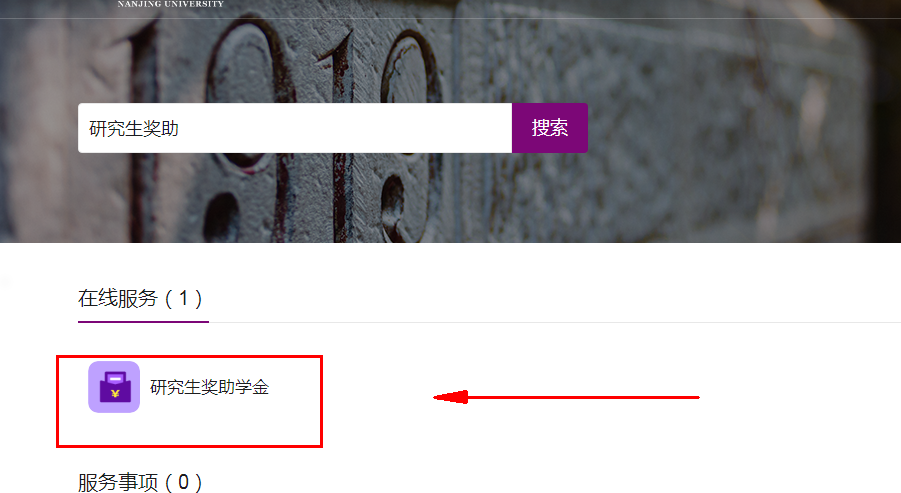 三、使用操作研究生奖助学金审核导师对学生的研究生奖助学金提可进行通过，退回等操作。 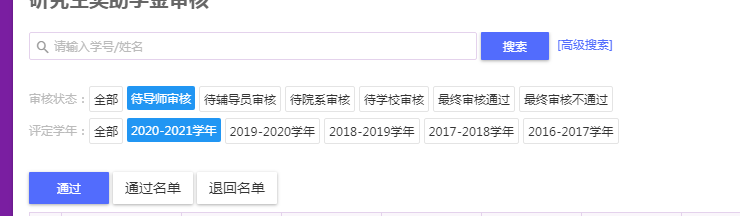 通过：导师通过后，审核节点为待辅导员审核退回：导师可进行退回到个人草稿页面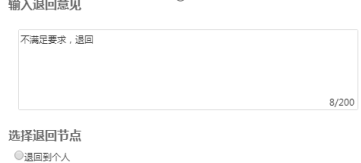 撤回审核：若导师审核通过后需要撤回审核，那么撤回审核后，审核节点为待导师员审核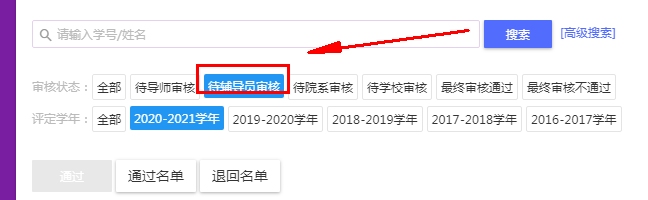 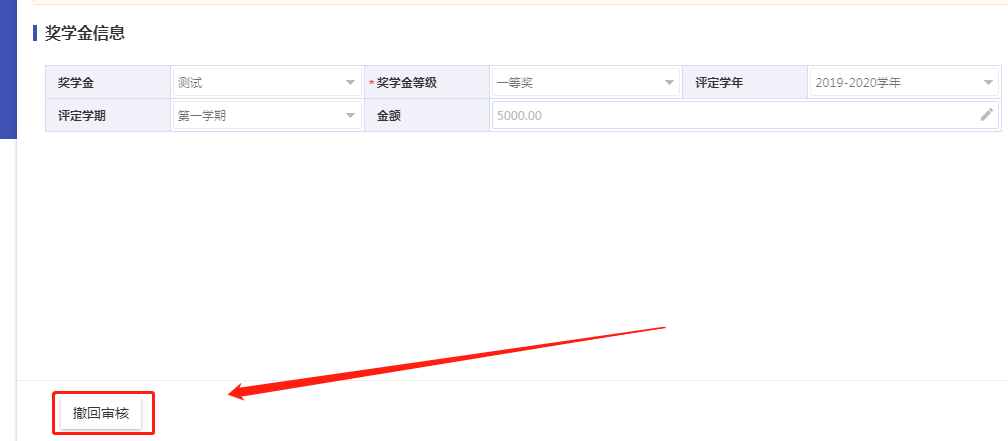 还可查看到自己通过和退回的具体学生名单以及退回和通过时间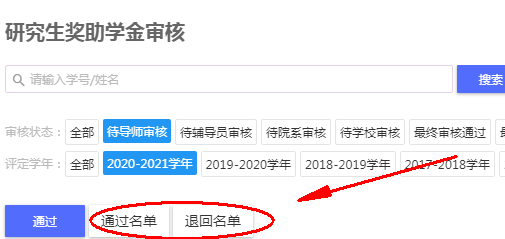 并可对这些数据进行导出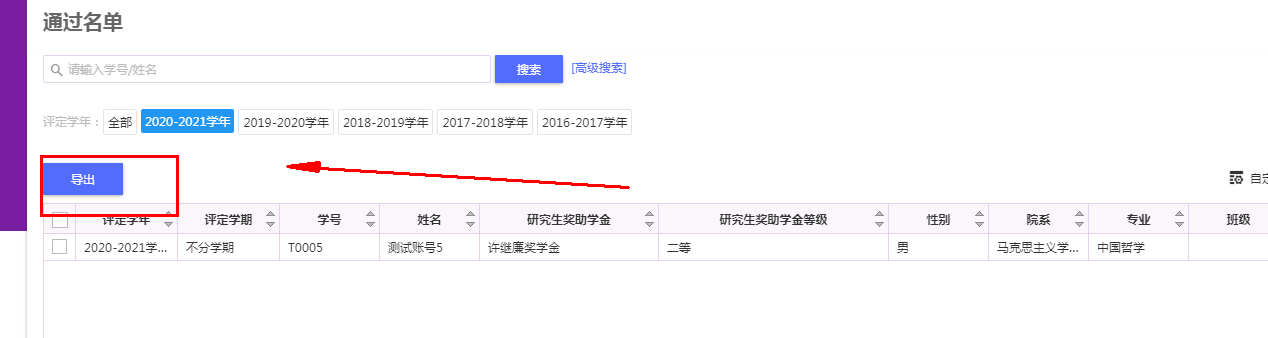 